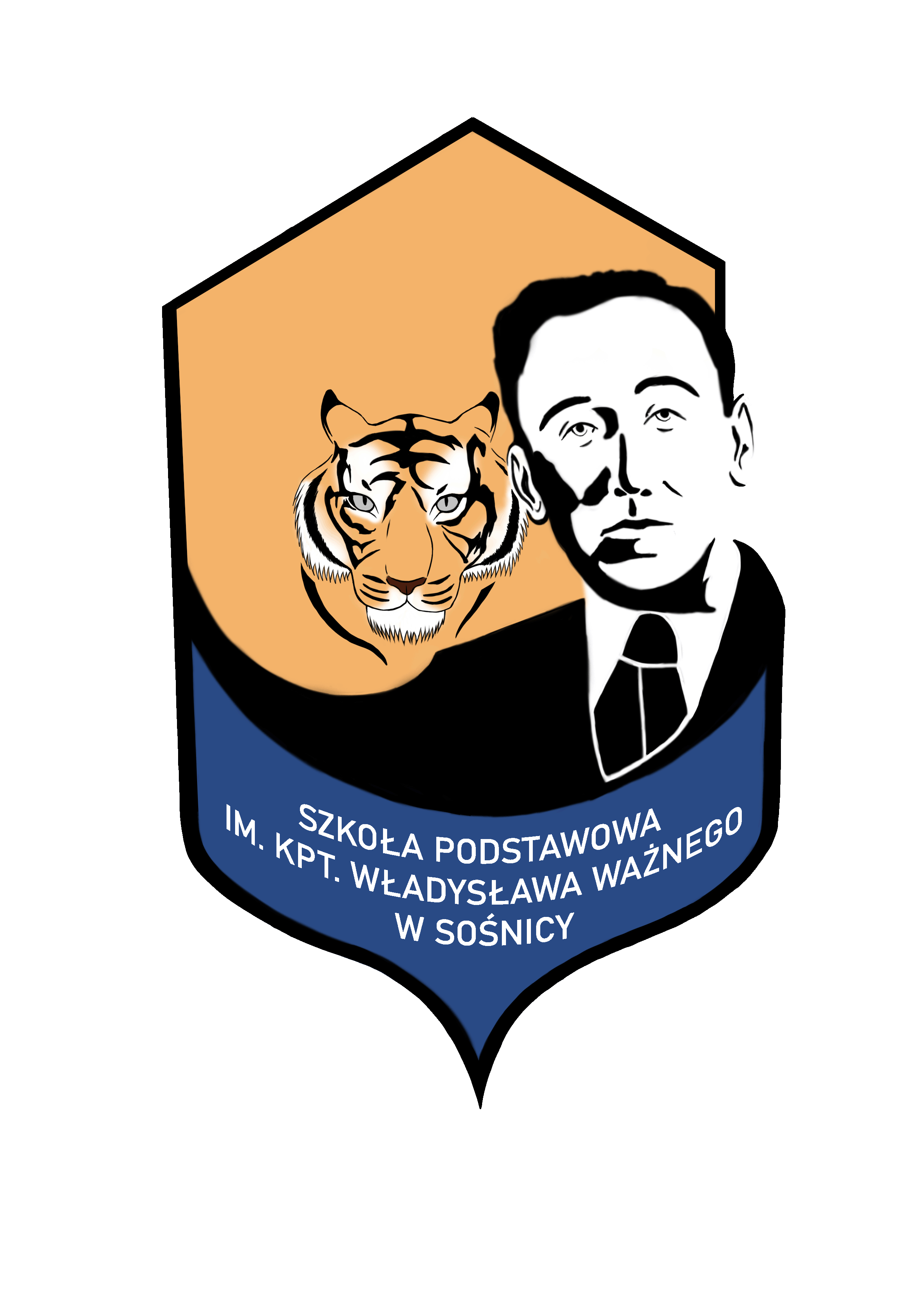 I. Dane osobowe dzieckaII. Dane osobowe rodzicówIII. Inne ważne informacjeKryteria : *(proszę zaznaczyć X odpowiednie kryteria, które spełnia dziecko i jednocześnie 
do wniosku dołączyć: poświadczone za zgodność z oryginałem kopie dokumentów (pkt. 3, 5)Przyczyna przeniesienia:…………………………………………………………………………………………………………………………………………………………………………..…………………………………………………………………………………………………...…………………………………………………………………………………………………...OŚWIADCZENIA RODZICÓW/PRAWNYCH OPIEKUNÓWOświadczam*, że moje dziecko ……………………………………………….. będzie regularnie uczęszczało 
na zajęcia w roku szkolnym 2024/2025, co umożliwi pełną realizację podstawy programowej wychowania szkolnego.Oświadczam*, że podane w karcie dane są zgodne ze stanem faktycznym. Jestem świadoma/y odpowiedzialności karnej za składanie fałszywego oświadczenia.Wyrażam*/nie wyrażam zgodę na wykorzystanie zdjęć z pracy wychowawczo-dydaktycznej Szkoły Podstawowej im. kpt. Władysława Ważnego w Sośnicy, na których będzie moje dziecko, w celu promocji placówki na jej stronie internetowej, lokalnej prasie oraz na tablicy w korytarzu szkolnym.Wyrażam zgodę* na przetwarzanie danych osobowych zawartych w karcie do celów związanych z realizacją przez szkołę zadań statutowych, w związku z przyjęciem dziecka do Szkoły Podstawowej im. kpt. Władysława Ważnego w Sośnicy, zgodnie z ustawą z dnia 29 sierpnia 1997 roku o ochronie danych osobowych (Dz. U. z 2002 r. Nr 101 poz. 926 ze zm.)Wyrażam/nie wyrażam zgodę na udział w zajęciach religii/etyki w czasie trwania edukacji w Szkole Podstawowej im. kpt. Władysława Ważnego w Sośnicy.……………………………………….			…………………………………Podpis matki/opiekunki prawnej				Podpis ojca/opiekuna prawnego 1.Imię i nazwisko2. Data i miejsce urodzenia3. Adres zamieszkania4.Adres zameldowania (jeżeli jest inny niż zamieszkania)5.Nr PESELDane osobowe matki /opiekuna prawnegoDane osobowe ojca /opiekuna prawnegoImię i nazwiskoAdres zamieszkaniaAdres zameldowania (jeżeli jest inny niż zamieszkania)Numer telefonu komórkowegoNumer telefonu domowegoNazwa i adres zakładu pracyLpKryteriaTAK*NIE*1.Dziecko zamieszkałe na terenie Gminy Radymno 2.Samotne wychowywanie dziecka w rodzinie3.Dzieci objęte pieczą zastępczą Dokument poświadczający objęcie dziecka pieczą zastępczą zgodnie   z ustawą z dnia 9 czerwca 2011 o wspieraniu rodziny i systemie pieczy zastępczej ( Dz. U. z 2013 r. poz. 135, z 2012 r. poz. 1519 oraz 2013 r.  poz. 154 i 866) – w postaci kopii poświadczonej za zgodność z oryginałem opiekunów prawnych dziecka4.Wielodzietność rodziny dziecka (3 i więcej dzieci)5.Inne:Niepełnosprawność dzieckaOrzeczenie o potrzebie kształcenia specjalnego wydane przez rejonową Poradnię Psychologiczno-Pedagogiczną, orzeczenie o niepełnosprawnościlub o stopniu niepełnosprawności lub orzeczenie w rozumieniu przepisów ustawy z dnia 27.08.1997 o rehabilitacji zawodowej i społecznej oraz zatrudnianiu osób niepełnosprawnych (Dz. U. z 2011 r Nr 127 poz.721, z późn. zm) – poświadczona kopia za zgodność z oryginałem przez rodziców/opiekunów prawnych.